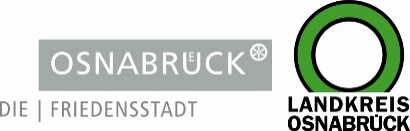 Landkreis und Stadt OsnabrückLandkreis und Stadt OsnabrückD I E   L A N D R Ä T I NAn die RedaktionAn die RedaktionLandkreis OsnabrückAm Schölerberg 149082 OsnabrückIhr AnsprechpartnerBurkhard RiepenhoffPressesprecher (Ltg.)Tel. : 0541 501-2061Mobil : 0172/5631925burkhard.riepenhoff@Lkos.dewww.landkreis-osnabrueck.deD I E  O B E R B Ü R G E R M E I S T E R I NStadt OsnabrückReferat Medien undÖffentlichkeitsarbeitRathaus / Bierstraße 2849074 OsnabrückTelefax: 0541 323-4353presseamt@osnabrueck.dewww.osnabrueck.deIhr AnsprechpartnerDr. Sven JürgensenPressesprecherTel.: 0541 323-4305Mobil: 01525/3232021juergensen@osnabrueck.deUnser Zeichen / Datumvon/2. Dezember 2021Landkreis OsnabrückAm Schölerberg 149082 OsnabrückIhr AnsprechpartnerBurkhard RiepenhoffPressesprecher (Ltg.)Tel. : 0541 501-2061Mobil : 0172/5631925burkhard.riepenhoff@Lkos.dewww.landkreis-osnabrueck.deD I E  O B E R B Ü R G E R M E I S T E R I NStadt OsnabrückReferat Medien undÖffentlichkeitsarbeitRathaus / Bierstraße 2849074 OsnabrückTelefax: 0541 323-4353presseamt@osnabrueck.dewww.osnabrueck.deIhr AnsprechpartnerDr. Sven JürgensenPressesprecherTel.: 0541 323-4305Mobil: 01525/3232021juergensen@osnabrueck.deLandkreis OsnabrückAm Schölerberg 149082 OsnabrückIhr AnsprechpartnerBurkhard RiepenhoffPressesprecher (Ltg.)Tel. : 0541 501-2061Mobil : 0172/5631925burkhard.riepenhoff@Lkos.dewww.landkreis-osnabrueck.deD I E  O B E R B Ü R G E R M E I S T E R I NStadt OsnabrückReferat Medien undÖffentlichkeitsarbeitRathaus / Bierstraße 2849074 OsnabrückTelefax: 0541 323-4353presseamt@osnabrueck.dewww.osnabrueck.deIhr AnsprechpartnerDr. Sven JürgensenPressesprecherTel.: 0541 323-4305Mobil: 01525/3232021juergensen@osnabrueck.deLandkreis OsnabrückAm Schölerberg 149082 OsnabrückIhr AnsprechpartnerBurkhard RiepenhoffPressesprecher (Ltg.)Tel. : 0541 501-2061Mobil : 0172/5631925burkhard.riepenhoff@Lkos.dewww.landkreis-osnabrueck.deD I E  O B E R B Ü R G E R M E I S T E R I NStadt OsnabrückReferat Medien undÖffentlichkeitsarbeitRathaus / Bierstraße 2849074 OsnabrückTelefax: 0541 323-4353presseamt@osnabrueck.dewww.osnabrueck.deIhr AnsprechpartnerDr. Sven JürgensenPressesprecherTel.: 0541 323-4305Mobil: 01525/3232021juergensen@osnabrueck.dePressemitteilungAuffrischungsimpfungen durch mobile Impfteams und im Impfzentrum auch nach weniger als sechs Monaten möglichOsnabrück. Bislang gilt für Auffrischungsimpfungen, die durch die mobilen Teams in Stadt und Landkreis Osnabrück sowie im Impfzentrum der Stadt vorgenommen werden, dass sie frühestens sechs Monate nach der Zweitimpfung stattfinden können. Nun hat das Land Niedersachsen mitgeteilt, dass dies künftig in Ausnahmefällen flexibler gehandhabt werden kann. So können Auffrischungsimpfungen auch schon vor Ablauf der Sechsmonatsfrist stattfinden. Die endgültige Entscheidung, ob jemand geimpft wird, liegt jedoch insbesondere in diesem Fall beim Impfarzt oder der Impfärztin.Die Ständige Impfkommission (STIKO) empfiehlt: „Eine Verkürzung des Impfabstandes auf fünf Monate kann im Einzelfall oder wenn genügend Kapazitäten vorhanden sind erwogen werden.“ Das Vorziehen vor das Ende der Sechs-Monats-Frist muss also die Ausnahme bleiben. Sowohl die STIKO, als auch der Gesundheitsdienst für Landkreis und Stadt Osnabrück empfehlen für eine optimale Wirkung, die Zeitspanne von sechs Monaten zwischen der Zweit- und der Auffrischungsimpfung nicht zu unterschreiten. Für das Impfzentrum an der Sedanstraße 109 können über das niedersächsische Impfportal www.impfportal-niedersachsen.de oder unter der Telefon-Hotline 0800 9988665 Termine gebucht werden, solange es freie Kapazitäten gibt. Hierbei wird nicht abgefragt, ob eine Person bereits eine Corona-Impfung erhalten hat und wie lange diese zurückliegt. PressemitteilungAuffrischungsimpfungen durch mobile Impfteams und im Impfzentrum auch nach weniger als sechs Monaten möglichOsnabrück. Bislang gilt für Auffrischungsimpfungen, die durch die mobilen Teams in Stadt und Landkreis Osnabrück sowie im Impfzentrum der Stadt vorgenommen werden, dass sie frühestens sechs Monate nach der Zweitimpfung stattfinden können. Nun hat das Land Niedersachsen mitgeteilt, dass dies künftig in Ausnahmefällen flexibler gehandhabt werden kann. So können Auffrischungsimpfungen auch schon vor Ablauf der Sechsmonatsfrist stattfinden. Die endgültige Entscheidung, ob jemand geimpft wird, liegt jedoch insbesondere in diesem Fall beim Impfarzt oder der Impfärztin.Die Ständige Impfkommission (STIKO) empfiehlt: „Eine Verkürzung des Impfabstandes auf fünf Monate kann im Einzelfall oder wenn genügend Kapazitäten vorhanden sind erwogen werden.“ Das Vorziehen vor das Ende der Sechs-Monats-Frist muss also die Ausnahme bleiben. Sowohl die STIKO, als auch der Gesundheitsdienst für Landkreis und Stadt Osnabrück empfehlen für eine optimale Wirkung, die Zeitspanne von sechs Monaten zwischen der Zweit- und der Auffrischungsimpfung nicht zu unterschreiten. Für das Impfzentrum an der Sedanstraße 109 können über das niedersächsische Impfportal www.impfportal-niedersachsen.de oder unter der Telefon-Hotline 0800 9988665 Termine gebucht werden, solange es freie Kapazitäten gibt. Hierbei wird nicht abgefragt, ob eine Person bereits eine Corona-Impfung erhalten hat und wie lange diese zurückliegt. Landkreis OsnabrückAm Schölerberg 149082 OsnabrückIhr AnsprechpartnerBurkhard RiepenhoffPressesprecher (Ltg.)Tel. : 0541 501-2061Mobil : 0172/5631925burkhard.riepenhoff@Lkos.dewww.landkreis-osnabrueck.deD I E  O B E R B Ü R G E R M E I S T E R I NStadt OsnabrückReferat Medien undÖffentlichkeitsarbeitRathaus / Bierstraße 2849074 OsnabrückTelefax: 0541 323-4353presseamt@osnabrueck.dewww.osnabrueck.deIhr AnsprechpartnerDr. Sven JürgensenPressesprecherTel.: 0541 323-4305Mobil: 01525/3232021juergensen@osnabrueck.de